ΕΛΛΗΝΙΚΗ ΔΗΜΟΚΡΑΤΙΑ				ΑΝΑΡΤΗΤΕΑ ΣΤΟ ΔΙΑΔΙΚΤΥΟ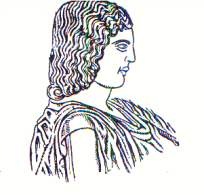 ΓΕΩΠΟΝΙΚΟ  ΠΑΝΕΠΙΣΤΗΜΙΟ  ΑΘΗΝΩΝ                  Αθήνα, 27 Μαΐου 2015ΣΧΟΛΗ  ΑΓΡΟΤΙΚΗΣ ΠΑΡΑΓΩΓΗΣ,  ΥΠΟΔΟΜΩΝ              Αριθμ. Πρωτ.: 702&ΠΕΡΙΒΑΛΛΟΝΤΟΣΓΡΑΜΜΑΤΕΙΑ ΚΟΣΜΗΤΕΙΑΣΠληροφορίες: Ειρ. Τρικοίλη                                                Ταχ. Δ/νση: Ιερά Οδός 75, 11855 Αθήνα           Τηλ: 210 5294622, 4618                                                                 Fax: 210 5294622                                                   Προς: Τον κ. Ιωάννη Ασημακόπουλο, Καθηγητή του Τμήματος Αξιοποίησης Φυσικών Πόρων & Γεωργικής ΜηχανικήςΚοιν.: - Πρυτανεία Γ.Π.Α. - Τον Πρόεδρο Τμήματος  Αξιοποίησης Φυσικών Πόρων & Γεωργικής Μηχανικής κ. Νικόλαο Δέρκα - Γραφείο Διεθνών και Δημοσίων Σχέσεων Γ.Π.Α.Κύριε Καθηγητά,Με χαρά σας πληροφορώ ότι η Κοσμητεία της Σχολής Αγροτικής Παραγωγής, Υποδομών και Περιβάλλοντος του Γεωπονικού Πανεπιστημίου Αθηνών  στην 8η/26.05.2015 Συνεδρία της, με βάση τις διατάξεις του άρθρου 40 του Π. Δ/τος 160/2008 καθώς και τις διατάξεις του άρθρου 9 παρ. 9 (ια) του Ν. 4009/2011, όπως αυτός ισχύει μετά το Ν. 4076/2012 και το Ν. 4115/2013 λαμβάνοντας υπόψη την κατά πλειοψηφία απόφαση της Συνέλευσης του Τμήματος Αξιοποίησης Φυσικών Πόρων & Γεωργικής Μηχανικής (Συνεδρία 338/08-05-2015) και αναγνωρίζοντας την ακαδημαϊκή και επιστημονική σας προσφορά, ενέκρινε ομόφωνα να σας απονείμει τον τίτλο του Ομότιμου Καθηγητή του Γεωπονικού Πανεπιστημίου Αθηνών. Η Κοσμητεία της Σχολής Αγροτικής Παραγωγής, Υποδομών και Περιβάλλοντος του Γεωπονικού Πανεπιστημίου Αθηνών, εκφράζει την ιδιαίτερη ευαρέσκειά της για την απονομή του τίτλου του Ομότιμου Καθηγητή στο πρόσωπό σας και προσδοκά στη μελλοντική γόνιμη συνεργασία μαζί σας. Ο ΚΟΣΜΗΤΟΡΑΣΓΕΩΡΓΙΟΣ Ν. ΣΚΑΡΑΚΗΣΚΑΘΗΓΗΤΗΣ